Publicado en Madrid el 21/01/2021 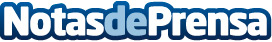 Casino777.es se asocia con TrustlyLa revolucionaria aplicación de pago se une a los casinos y casas de apuestas deportivas líderes en el mercadoDatos de contacto:Casino 777Nota de prensa publicada en: https://www.notasdeprensa.es/casino777-es-se-asocia-con-trustly Categorias: Finanzas E-Commerce Recursos humanos Innovación Tecnológica http://www.notasdeprensa.es